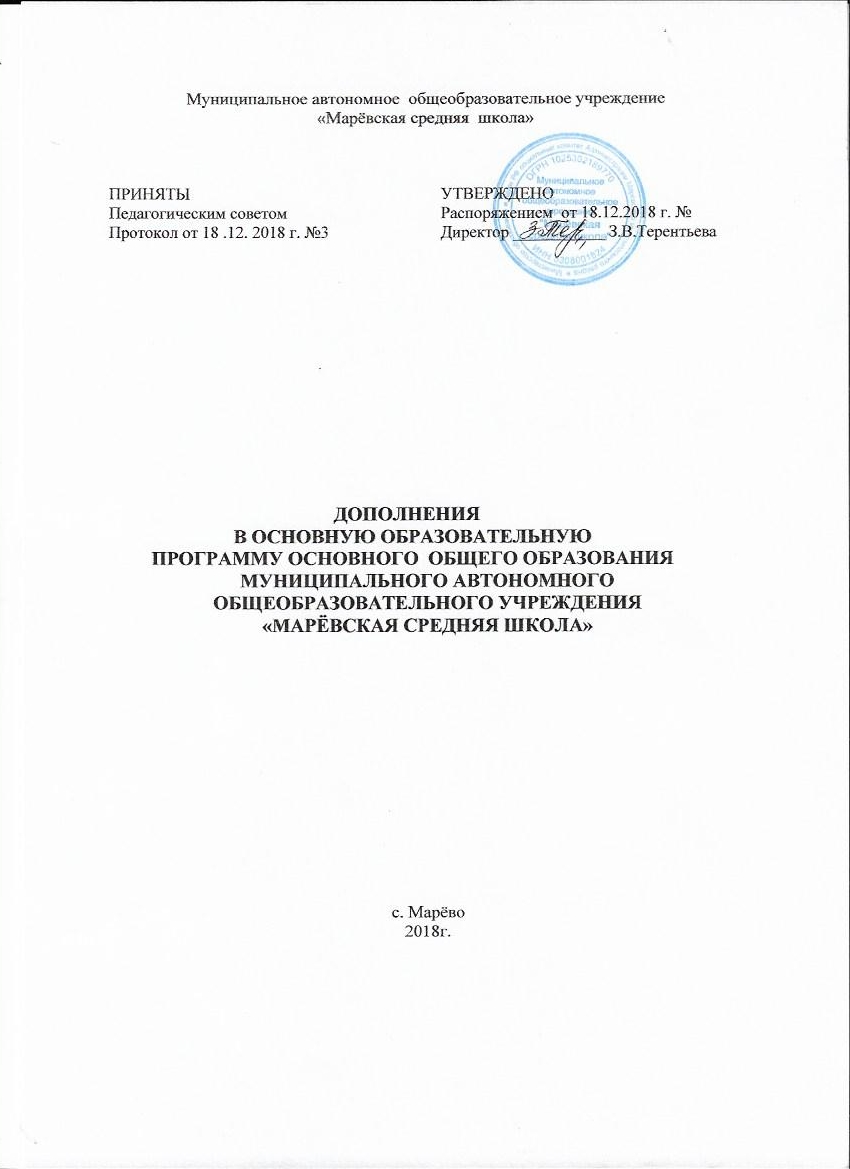 Изменения в основную образовательную программу ФГОС ОООМуниципального автономного  общеобразовательного учреждения  «Марёвская средняя школа»       Дополнить «Целевой раздел» пункт 1.2.3.5. «Планируемые результаты освоения учащимися основной образовательной программы основного общего образования»  текстом следующего содержания:«Родной язык(русский) Выпускникнаучится:аудировать, читать, говорить и писать, эффективно взаимодействуя с  окружающими людьми в ситуациях формального и неформального межличностного и межкультурного общения;понимать  определяющую  роль  языка  в  развитии  интеллектуальных  и творческих  способностей личности в процессе образования и самообразования;использовать коммуникативно-эстетические возможности родного языка;расширять и систематизировать научные знания о родном языке; осознавать взаимосвязи его уровней и единиц; осваивать базовые понятия лингвистики, основные единицы    и  грамматические  категории  родного языка;проводить различные виды анализа слова (фонетического, морфемного, словообразовательного, лексического, морфологического), синтаксического анализа словосочетания  и  предложения,  а  также многоаспектного анализа текста;обогащать активный и потенциальный словарный запас, расширять объем используемых в речи грамматических средств  для  свободного  выражения  мыслей  и  чувств на родном языке адекватно ситуации и стилю общения;использовать  основные  стилистические  ресурсы  лексики  и  фразеологии  родного языка, основные нормы родного языка (орфоэпические, лексические, грамматические, орфографические, пунктуационные), нормы речевого этикета; опыт их использования в речевой практике при создании устных и письменных высказываний; стремиться   к   речевому самосовершенствованию;нести  ответственность  за  языковую  культуру  как  общечеловеческую ценность.Выпускник получит возможность научиться:расширять и систематизировать научные знания о родном языке; осознавать взаимосвязи его уровней и единиц;обогащать активный и потенциальный словарный запас, расширять объем используемых в речи грамматических средств для свободного выражения мыслей и  чувств на  родном  языке  адекватно ситуации и стилю общения.Родная литература(русская) Выпускник научится:понимать родную литературу как одну из основных национально-культурных ценностей народа, как особого способа познания жизни;осознавать культурную самоидентификацию, коммуникативно-эстетические возможности родного языка на основе изучения  выдающихся произведений культуры своего народа, российской и мировой культуры;читать со сформированным эстетическим вкусом, аргументировать свое мнение и оформлять его словесно в устных и письменных высказываниях разных жанров, создавать развернутые высказывания аналитического и интерпретирующего характера, участвовать в обсуждении прочитанного;понимать литературные художественные произведения, отражающие разные этнокультурные традиции;понимать принципиальные отличия литературного художественного текста от научного,  делового,  публицистического  и  т.п.,  воспринимать,  анализировать,   критически оценивать и интерпретировать прочитанное.Выпускник получит возможность научиться:испытывать  потребность  в  систематическом   чтении   как   средстве познания мира и себя в этом мире, гармонизации отношений человека и общества, многоаспектного диалога;сознательно  планировать  свое  досуговое чтение;осознавать художественную картину жизни, отраженную в литературном произведении,  на  уровне  не  только  эмоционального  восприятия,  но  и  интеллектуального осмысления.»             Дополнить  содержательный  раздел пункт 2.2.2 «Основное содержание учебных предметов»  текстом следующего  содержания: Родной язык (русский)Язык как система средств (языковых единиц). Значение языка в жизни человека. Лингвистика как наука о языке. Высказывания великих людей о русском языке. Роль языка в жизни общества, человека; требования к речи: внятность, выразительность, смысловая точность и др.Предмет «Родной язык (русский)»отражает:Виды речевой деятельности (аудирование, чтение, говорение и письмо), обеспечивающие эффективное взаимодействие с окружающими людьми в ситуациях формального и неформального межличностного и межкультурного общения.Роль языка в развитии интеллектуальных и творческих способностей личности в процессе образования и самообразования.Коммуникативно-эстетические возможности родного языка.Научные знания о родном языке; взаимосвязь его уровней и единиц; базовые понятия лингвистики, основных единиц и грамматических категорий родного языка.Виды анализа слова (фонетические, морфемные, словообразовательные, лексические, морфологические), синтаксический анализ словосочетания и предложения, а также многоаспектный анализ текста.Активный и потенциальный словарный запас, объем используемых в речи грамматических средств для свободного выражения мыслей и чувств на родном языке адекватно ситуации и стилю общения.Стилистические ресурсы лексики и фразеологии родного языка, основные нормы родного языка (орфоэпические, лексические, грамматические, орфографические, пунктуационные), нормы речевого этикета; использование их в речевой практике при создании устных и письменных высказываний; стремление к речевому самосовершенствованию.Языковую культуру как общечеловеческую  ценность. Родная литература (русская)Предмет «Родная литература (русская)» отражает воспитание квалифицированного читателя со сформированным эстетическим вкусом, способного аргументировать свое мнение и оформлять его словесно в устных и письменных высказываниях разных жанров, создавать развернутые высказывания аналитического и интерпретирующего характера, участвовать в обсуждении прочитанного, сознательно планировать свое досуговое чтение; осознание значимости чтения и изучения родной литературы для своего дальнейшего развития.Чтение как средство познания мира и себя в этом мире, гармонизация отношений человека и общества, многоаспектный диалог.Родная литература как одна из основных национально-культурных ценностей народа, как особый способ познания жизни.Культурная самоидентификация, коммуникативно-эстетические возможности родного языка на основе изучения выдающихся произведений культуры своего народа, российской и мировой культуры.Литературные художественные произведения, отражающие разные этнокультурные традиции.Смысловой и эстетический анализ текста на основе понимания принципиальных отличий литературного художественного текста от научного, делового,публицистического».          Дополнить пункт 1.2.3.7. (Планируемые результаты освоения обучающимися основной образовательной программы основного общего образования)  Целевого раздела Основной образовательной программы основного общего образования Муниципального автономного общеобразовательного учреждения «Марёвская средняя школа» (далее – ООП ООО Марёвской средней школы): планируемые результаты освоения обучающимися образовательных программ по обязательным предметным областям, включая предметную область «Иностранные языки».         Изучение предметной области "Иностранные языки" (учебные предметы «иностранный язык», «второй иностранный язык») должно обеспечить:1) формирование дружелюбного и толерантного отношения к ценностям иных культур, оптимизма и выраженной личностной позиции в восприятии мира, в развитии национального самосознания на основе знакомства с жизнью своих сверстников в других странах, с образцами  зарубежной литературы разных жанров, с учётом достигнутого обучающимися уровня иноязычной компетентности;2) формирование и совершенствование иноязычной коммуникативнойкомпетенции; расширение и систематизация знаний о языке, расширениелингвистического кругозора и лексического запаса, дальнейшее овладениеобщей речевой культурой;3) достижение допорогового уровня иноязычной коммуникативнойкомпетенции;4) создание основы для формирования интереса к совершенствованиюдостигнутого уровня владения изучаемым иностранным языком, в том числена основе самонаблюдения и самооценки, к изучению второго/третьегоиностранного языка, к использованию иностранного языка как средстваполучения информации, позволяющей расширять свои знания в другихпредметных областях.           В содержательный раздел: рабочие программы учебных предметов  «Английский язык», «Немецкий язык» (как второй иностранный язык).           Содержание учебных предметов на уровне основного общего образования: Второй иностранный язык           Освоение учебного предмета «Иностранный язык (второй)» направлено на достижение обучающимися допорогового уровня иноязычной коммуникативной компетенции, позволяющем общаться на иностранном языке в устной и письменной формах в пределах тематики и языкового материала основной школы как с носителями иностранного языка, так и с представителями других стран, которые используют иностранный язык как средство межличностного и межкультурного общения.  Изучение предмета «Иностранный язык (второй)» в части формирования навыков и развития умений обобщать и систематизировать имеющийся языковой и речевой опыт  основано на межпредметных связях с предметами «Русский язык», «Литература», «История», «География», «Физика»,  «Музыка», «Изобразительное искусство» и др.        Предметное содержание речиМоя семья.Взаимоотношения в семье. Конфликтные ситуации и способы их решения. Мои друзья.Лучший друг/подруга. Внешность и черты характера. Межличностные взаимоотношения с друзьями и в школе. Свободное время. Досуг и увлечения (музыка, чтение; посещение театра, кинотеатра, музея, выставки). Виды отдыха. Поход по магазинам. Карманные деньги. Молодежная мода.Здоровый образ жизни. Режим труда и отдыха, занятия спортом, здоровое питание, отказ от вредных привычек.Спорт. Виды спорта. Спортивные игры. Спортивные соревнования.Школа. Школьная жизнь. Правила поведения в школе. Изучаемые предметы и отношения к ним. Внеклассные мероприятия. Кружки. Школьная форма. Каникулы. Переписка с зарубежными сверстниками.Выбор профессии. Мир профессий. Проблема выбора профессии. Роль иностранного языка в планах на будущее.Путешествия.Путешествия по России и странам изучаемого языка. Транспорт.Окружающий мирПрирода: растения и животные. Погода. Проблемы экологии. Защита окружающей среды. Жизнь в городе/ в сельской местности Средства массовой информацииРоль средств массовой информации в жизни общества. Средства массовой информации: пресса, телевидение, радио, Интернет. Страны изучаемого языка и родная странаСтраны, столицы, крупные города. Государственные символы. Географическое положение. Климат. Население. Достопримечательности. Культурные особенности: национальные праздники, памятные даты, исторические события, традиции и обычаи. Выдающиеся люди и их вклад в науку и мировую культуру.Коммуникативные умения Говорение Диалогическая речь. Формирование и развитие диалогической речи в рамках изучаемого предметного содержания речи: умений вести диалоги разного характера - этикетный, диалог-расспрос, диалог – побуждение к действию, диалог-обмен мнениями и комбинированный диалог.Объем диалога от 3 реплик (5-7 класс) до 4-5 реплик (8-9 класс) со стороны каждого учащегося.Продолжительность диалога – до 2,5–3 минут. Монологическая речь. Формирование и развитие умений строить связныевысказывания с использованием основных коммуникативных типов речи (повествование,описание, рассуждение (характеристика)), с высказыванием своего мнения и краткой аргументацией с опорой и без опоры на зрительную наглядность, прочитанный/прослушанный текст и/или вербальные опоры (ключевые слова, план, вопросы)Объем монологического высказывания от 8-10 фраз (5-7 класс) до 10-12 фраз (8-9 класс). Продолжительность монологического высказывания –1,5–2 минуты. АудированиеВосприятие на слух и понимание несложных аутентичных аудиотекстов с разной глубиной и точностью проникновения в их содержание (с пониманием основного содержания, с выборочным пониманием) в зависимости от решаемой коммуникативной задачи. Жанры текстов: прагматические, информационные, научно-популярные.Типы текстов: высказывания собеседников в ситуациях повседневного общения, сообщение, беседа, интервью, объявление, реклама и др.Содержание текстов должно соответствовать возрастным особенностям и интересам учащихся и иметь образовательную и воспитательную ценность.Аудирование с пониманием основного содержания текста предполагает умение определять основную тему и главные факты/события в воспринимаемом на слух тексте. Время звучания текстов для аудирования – до 2 минут. Аудирование с выборочным пониманием нужной/ интересующей/ запрашиваемой информации предполагает умение выделить значимую информацию в одном или нескольких несложных аутентичных коротких текстах. Время звучания текстов для аудирования – до 1,5 минут.Аудирование с пониманием основного содержания текста и с выборочным пониманием нужной/ интересующей/ запрашиваемой информации осуществляется на несложных аутентичных текстах, содержащих наряду с изученными и некоторое количество незнакомых языковых явлений.ЧтениеЧтение и понимание текстов с различной глубиной и точностью проникновения в их содержание: с пониманием основного содержания, с выборочным пониманием нужной/ интересующей/ запрашиваемой информации, с полным пониманием.Жанры текстов:научно-популярные, публицистические, художественные, прагматические. Типы текстов: статья, интервью, рассказ, отрывок из художественного произведения, объявление, рецепт, рекламный проспект, стихотворение и др.Содержание текстов должно соответствовать возрастным особенностям и интересам учащихся, иметь образовательную и воспитательную ценность, воздействовать на эмоциональную сферу школьников.Чтение с пониманием основного содержания осуществляется на несложных аутентичных текстах в рамках предметного содержания, обозначенного в программе. Тексты могут содержать некоторое количество неизученных языковых явлений. Объем текстов для чтения –до 700 слов.Чтение с выборочным пониманием нужной/ интересующей/ запрашиваемой информации осуществляется на несложных аутентичных текстах, содержащих некоторое количество незнакомых языковых явлений. Объем текста для чтения - около 350 слов.Чтение с полным пониманием осуществляется на несложных аутентичных текстах, построенных на изученном языковом материале. Объем текста для чтения около 500 слов. Независимо от вида чтения возможно использование двуязычного словаря.        Письменная речьФормирование и развитие письменной речи, а именно умений:заполнение анкет и формуляров (указывать имя, фамилию, пол, гражданство, национальность, адрес);написание коротких поздравлений с днем рождения и другими праздниками, выражение пожеланий (объемом 30–40 слов, включая адрес); написание личного письма, в ответ на письмо-стимул с употреблением формул речевого этикета, принятых в стране изучаемого языка с опорой и без опоры на образец (расспрашивать адресата о его жизни, делах, сообщать то же самое о себе, выражать благодарность, давать совет, просить о чем-либо), объем личного письма около 100–120 слов, включая адрес; составление плана, тезисов устного/письменного сообщения; краткое изложение результатов проектной деятельности.делать выписки из текстов; составлять небольшие письменные высказывания в соответствии с коммуникативной задачей.Языковые средства и навыки оперирования имиОрфография и пунктуацияПравильное написание всех букв алфавита, основных буквосочетаний, изученных слов. Правильное использование знаков препинания (точки, вопросительного и восклицательного знака) в конце предложения.Фонетическая сторона речи.Различения на слух в потоке речи всех звуков иностранного языка и навыки их адекватного произношения (без фонематических ошибок, ведущих к сбою в коммуникации). Соблюдение правильного ударения в изученных словах. Членение предложений на смысловые группы. Ритмико-интонационные навыки произношения различных типов предложений. Соблюдение правила отсутствия фразового ударения на служебных словах.Лексическая сторона речиНавыки распознавания и употребления в речи лексических единиц, обслуживающих ситуации общения в рамках тематики основной школы, наиболее распространенных устойчивых словосочетаний, оценочной лексики, реплик-клише речевого этикета, характерных для культуры стран изучаемого языка в объеме примерно 1000 единиц.Основные способы словообразования: аффиксация, словосложение, конверсия. Многозначность лексических единиц. Синонимы. Антонимы. Лексическая сочетаемость. Грамматическая сторона речиНавыки распознавания и употребления в речи нераспространенных и распространенных простых предложений, сложносочиненных и сложноподчиненных предложений.Навыки распознавания и употребления в речи коммуникативных типов предложения: повествовательное (утвердительное и отрицательное), вопросительное, побудительное, восклицательное. Использование прямого и обратного порядка слов.Навыки распознавания и употребления в речи существительных в единственном и множественном числе в различных падежах; артиклей; прилагательных и наречий в разных степенях сравнения;местоимений (личных, притяжательных, возвратных, указательных, неопределенных и их производных, относительных, вопросительных); количественных и порядковых числительных; глаголов в наиболее употребительных видо-временных формах действительного и страдательного залогов, модальных глаголов и их эквивалентов; предлогов. Социокультурные знания и умения.Умение осуществлять межличностное и межкультурное общение, используя знания о национально-культурных особенностях своей страны и страны/стран изучаемого языка, полученные на уроках иностранного языка и в процессе изучения других предметов (знания межпредметного характера). Это предполагает овладение:-знаниями о значении родного и иностранного языков в современном мире;-сведениями о социокультурном портрете стран, говорящих на иностранном языке, их символике и культурном наследии;-сведениями о социокультурном портрете стран, говорящих на иностранном языке, их символике и культурном наследии; -знаниями о реалиях страны/стран изучаемого языка: традициях (в питании, проведении выходных дней, основных национальных праздников и т. д.), распространенных образцов фольклора (пословицы и т. д.); -представлениями о сходстве и различиях в традициях своей страны и стран изучаемого языка; об особенностях образа жизни, быта, культуры (всемирно известных достопримечательностях, выдающихся людях и их вкладе в мировую культуру) страны/стран изучаемого языка; о некоторых произведениях художественной литературы на изучаемом иностранном языке;-умением распознавать и употреблять в устной и письменной речи в ситуациях формального и неформального общения основные нормы речевого этикета, принятые в странах изучаемого языка (реплики-клише, наиболее распространенную оценочную лексику); -умением представлять родную страну и ее культуру на иностранном языке; оказывать помощь зарубежным гостям в нашей стране в ситуациях повседневного общения.           Компенсаторные уменияСовершенствование умений:-переспрашивать, просить повторить, уточняя значение незнакомых слов;-использовать в качестве опоры при порождении собственных высказываний ключевые слова, план к тексту, тематический словарь и т. д.; -прогнозировать содержание текста на основе заголовка, предварительно поставленных вопросов и т. д.;-догадываться о значении незнакомых слов по контексту, по используемым собеседником жестам и мимике;-использовать синонимы, антонимы, описание понятия при дефиците языковых средств.        Общеучебные умения и универсальные способы деятельностиФормирование и совершенствование умений:-работать с информацией: поиск и выделение нужной информации, обобщение, сокращение, расширение устной и письменной информации, создание второго текста по аналогии, заполнение таблиц;-работать с разными источниками на иностранном языке: справочными материалами, словарями, интернет-ресурсами, литературой;-планировать и осуществлять учебно-исследовательскую работу: выбор темы исследования, составление плана работы, знакомство с исследовательскими методами (наблюдение, анкетирование, интервьюирование), анализ полученных данных и их интерпретация, разработка краткосрочного проекта и его устная презентация с аргументацией, ответы на вопросы по проекту; участие в работе над долгосрочным проектом, взаимодействие в группе с другими участниками проектной деятельности;-самостоятельно работать в классе и дома. Специальные учебные уменияФормирование и совершенствование умений:-находить ключевые слова и социокультурные реалии в работе над текстом;-семантизировать слова на основе языковой догадки;-осуществлять словообразовательный анализ;-пользоваться справочным материалом (грамматическим и лингвострановедческим справочниками, двуязычным и толковым словарями, мультимедийными средствами);-участвовать в проектной деятельности меж- и метапредметного характера.В организационный раздел: в обязательной части учебного плана на уровне основного общего образования ФГОС ООО - предметная область «Иностранные языки» и учебный предмет «Второй иностранный язык».*Предметная область "Родной язык и родная литература" реализуются за счет времени, выделяемого на предметы "Русский язык" и "Литература» на основании заявлений родителей (законных представителей) о выборе в качестве родного языка русского языка.                                                                                                                                                              **Предметная область "Основы духовно-нравственной культуры народов России" реализуется через    учебные    предметы    обязательной    части    «Литература» ,    «Русский язык» ,    «Обществознание»,     а также через курсы внеурочной деятельности .                                                                                                                                                                                                                                                       ***Изучение второго иностранного языка вводится с 01.01.2019 года.Предметные областиУчебные предметыКоличество часов в неделюКоличество часов в неделюКоличество часов в неделюКоличество часов в неделюКоличество часов в неделюПредметные областиУчебные предметы56789Обязательная  частьОбязательная  частьОбязательная  частьОбязательная  частьОбязательная  частьОбязательная  частьОбязательная  частьРусский язык и литератураРусский язык4,55,53,52,52,5Русский язык и литератураЛитература 2,52,51,51,52,5Родной язык и родная литератураРодной язык 0,5*0,5*0,5*0,5*0,5*Родной язык и родная литератураРодная литература0,5*0,5*0,5*0,5*0,5*Иностранные языкиИностранный язык 33333Иностранные языкиВторой  иностранный язык22222Математика и информатикаМатематика 55---Математика и информатикаАлгебра --333Математика и информатикаГеометрия --222Математика и информатикаИнформатика --111Общественно- научные предметыИстория России. Всеобщая история22222Общественно- научные предметыОбществознание 111-1Общественно- научные предметыГеография 11222Основы духовно- нравственной культуры народов РоссииОсновы духовно- нравственной культуры народов России     -----Естественно- научные предметыБиология 11122Естественно- научные предметыФизика --223Естественно- научные предметыХимия ---22Искусство Музыка 1111-Изобразительное искусство 111--Технология Технология 2221-Физическая культура и основы безопасности жизнедеятельностиФизическая культура22222Физическая культура и основы безопасности жизнедеятельностиОсновы безопасности жизнедеятельности---11ИтогоИтого2930313132Часть, формируемая участниками образовательных отношенийЧасть, формируемая участниками образовательных отношений00121ИтогоИтого2930323333Максимально- допустимая недельная нагрузка при 5-дневной учебной неделеМаксимально- допустимая недельная нагрузка при 5-дневной учебной неделе2930323333